ARMADA NACIONALUNIDAD CENTRALIZADA DE COMPRAS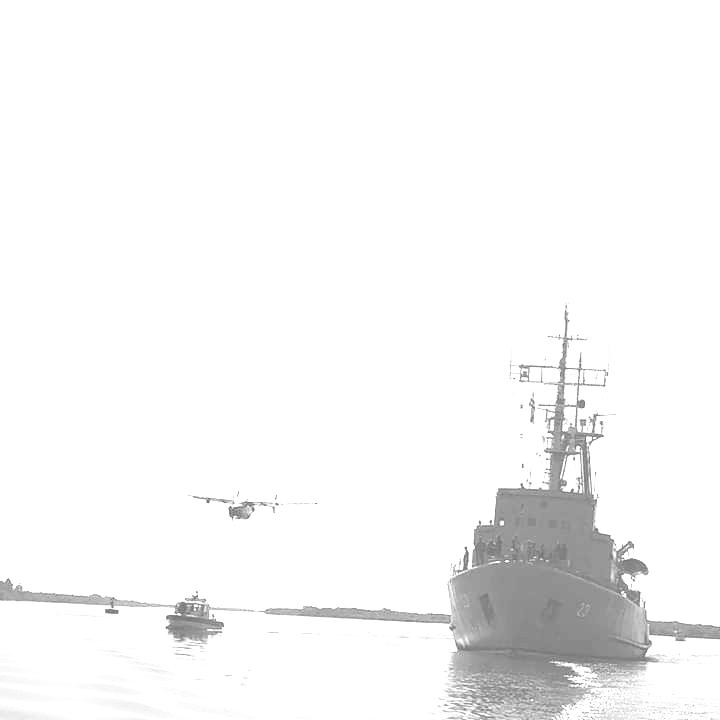 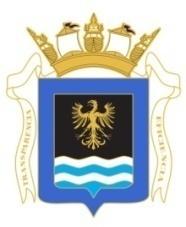 PLIEGO DE CONDICIONES PARTICULARES L.A N°17/2022"EQUIPOS DE COMUNICACIONES"1.-  FICHA DE INFORMACIÓN PARTICULAR BÁSICA DEL PROCEDIMIENTO.2.-  REQUISITOS CON LA PRESENTACIÓN DE LA OFERTA.3.-  DOCUMENTOS A PRESENTARSE.4.- CONSULTAS, ACLARACIONES Y PRORROGAS. 4.1 Las solicitudes de aclaraciones, podrán ser realizadas hasta las fecha indicada en numeral 1.-, las que serán contestadas por escrito y subidas a la Web, de acuerdo a lo que prevé el Pliego Único de Bases y Condiciones Generales para los Contratos de Suministros y Servicios No Personales (Decreto 131/014).4.2 Las solicitudes de prórroga, podrán efectuarse hasta las fecha indicada en numeral 1.-,             y deberán establecer las causales que la motivan, siendo facultativo de la Armada Nacional, concederlas o no.5.- OFERTA.5.1 Debe ser ingresada en línea a través de la plataforma electrónica de la Agencia Reguladora de Compras del Estado (ARCE).5.2 Deberá redactarse en idioma español, sin presentar redacciones que den lugar a distintas interpretaciones.5.3 Las ofertas no podrán estar condicionadas a su confirmación por el oferente, o por un tercero, ni estar supeditadas a otros factores que no sean los previstos en los Pliegos que rigen el presente procedimiento.. 5.4 Podrán adjuntarse archivos en formato DOCUMENTO y NO FOTO, con el detalle de las características y las especificaciones de lo ofertado, así como especificar la Marca y el Origen (País, No Región) de los diferentes Ítems; (fotos, folletos, catálogos, etc). Los formatos aceptados son: TXT, RTF, PDF, DOC, DOCX, XLS. XLSX, ODT, ODS, ZIP, RAR, 7Z.No se tomaran en cuenta aquellos archivos, que aun cumpliendo con los formatos establecidos, se encuentren dañados o no puedan abrirse.5.5 De existir discrepancias entre la documentación adjunta y la cotización en línea, se tendrá por válida la cotización en línea.5.6 En caso de omisiones a lo establecido en numeral 1.-, se entenderá que se cumple con los mínimos exigidos.6.-  DOCUMENTOS A PRESENTARSE.6.1 Deberán ser los Indicados en el Numeral 2.-. La Armada Nacional se reservara el derecho de solicitar en cualquier momento documentación omitida.7.-  MANTENIMIENTO DE OFERTA.					7.1 Deberá ajustarse a lo indicado en numeral 1.-. Vencido el plazo, no habiéndose notificado la resolución de adjudicación, el mismo se prorrogara automáticamente, y los oferentes quedarán obligados a su mantenimiento, salvo que comuniquen por escrito a la Unidad Centralizada de Compras de la Armada, la no aceptación de prorrogarlo.8.-  COTIZACIÓN.8.1 Deberá ajustarse a lo indicado en numeral 1.- .8.2 Deberá ser exenta de Tributos Aduaneros e Impuestos Internos, incluyendo en el precio todos los gastos que se originen hasta su efectiva entrega en  el destino final indicado en numeral 1.- . En caso, que la información no surja de ello, se considerará que incluye todos los gastos.8.3 Se deberá detallar el precio unitario, costo total del Ítem, y costo total de la propuesta.8.4 El precio cotizado deberá ser invariable hasta su efectivo pago, sin condicionamientos, desechándose las ofertas que presenten fórmulas paramétricas de actualización o intereses sobre el precio.9.-  PAGO.9.1 Se ajustara a lo indicado en numeral 1.-.9.2 El pago se hará mediante apertura de Carta de Crédito, pagadera a la vista contra la presentación de la documentación requerida ante el Banco de la República Oriental del Uruguay (BROU). 9.3 El costo por comisión de apertura de Carta de Crédito estará a cargo de la Armada Nacional, en caso de prórrogas o demoras imputables al adjudicatario, los gastos correrán por cuenta del mismo, los que se debitarán del valor líquido de la Carta de Crédito.10.-  DESPACHO DE MERCADERÍA. 						10.1 La Armada Nacional tramitará la exageración de gravámenes de importación correspondiente y notificará al proveedor de la resolución vía e-mail, a efectos de que se tramite la importación. 10.2 La Armada Nacional a través de su Unidad Centralizada de Compras, actuara como Despachante de Aduanas a efectos de realizar los trámites aduaneros, los que promedian habitualmente 5 días hábiles.10.3 Para el despacho de mercadería, deberá concurrir un representante de la empresa adjudicada, quien asumirá la responsabilidad de control y verificación de la misma.10.4 A modo de referencia, se citan algunos de los costos a cargo del adjudicatario, -gastos de depósitos, gastos en terminales, proventos portuarios, Certificado Último Destino, verificación y liberación de mercadería en origen, devolución de contenedor, transporte interno, etc- .EL ADJUDICATARIO NO DEBERÁ  IMPORTAR, HASTA NO RECIBIR NOTIFICACIÓN FORMAL DE LA ADMINISTRACIÓN INFORMANDO QUE FUE APROBADA LA EXONERACIÓN TRIBUTARIA, DE LO CONTRARIO, DEBERÁ ASUMIR TODOS LOS GASTOS QUE SE ORIGINEN HASTA SU ENTREGA.11.-  PLAZO DE ENTREGA. 					11.1  Deberá ajustarse a lo indicado en numeral 1.- .12.-  GARANTÍA.12.1 Desde el punto de vista temporal deberá ajustarse al plazo indicado en numeral 1.-.               La misma, se contara a partir de la entrega del bien o servicio requerido.13.-  REPRESENTACIÓN.13.1 Las firmas extranjeras sin casa comercial establecida dentro del territorio nacional, deberán actuar por medio de un representante local, quien tendrá las mismas responsabilidades que sus representados, deberá estar inscripto en el Registro respectivo de representantes de empresas extranjeras, y estar registrado en  RUPE.14.-  FACTORES DE EVALUACIÓN Y PONDERACIÓN DE OFERTAS.14.1 Se ajustara a lo indicado en numeral 1.- .14.2 Para el factor Precio, y a los efectos de la comparación de ofertas, se evaluara tomando en cuenta los precios unitarios sin impuestos.14.3 Para el factor Antecedentes Negativos, se valorara la información que surja del RUPE, obteniendo el total del 20% si no existen incumplimientos, 10% si existe uno, y en caso de poseer más de uno se otorgara 0%.14.4 Para el factor Precio, se evaluará otorgando mayor valor al menor precio ofertado de acuerdo a la siguiente fórmula: (Precio menor)       x 80                                             (Precio evaluado)NO SE PODRÁ CONTRATAR CON  AQUELLOS PROVEEDORES QUE REGISTREN SANCIÓN DE SUSPENSIÓN DURANTE EL PERIODO QUE ABARQUE LA MISMA.15.-  EVALUACIÓN DE LAS OFERTAS.15.1 Con posterioridad a la apertura de ofertas, la Armada Nacional podrá solicitar a los oferentes aclaraciones de sus propuestas, e incluso que presenten muestras y/o información complementaria de los ítems cotizados.15.2 La información relativa a trámites que medien entre la apertura de las ofertas y el dictamen de la Comisión Asesora de Adjudicaciones o notificación de la Resolución de la Adjudicación, serán de carácter reservado.16.-  NOTIFICACIONES. 16.1 La notificación de la resolución de adjudicación a la firma adjudicataria, constituirá a todos los efectos legales el contrato correspondiente a que se refieren las disposiciones de este Pliego, siendo las obligaciones y derechos del contratista las que surgen de las normas jurídicas aplicables, los Pliegos, y su oferta respectiva. 16.2 Si el adjudicatario o sus representantes no concurrieren a notificarse de la Resolución de Adjudicación y firmar la Constancia de Afectación de Crédito (Orden de Compra) en un plazo de tres (3) días a partir de la fecha de citación, se podrá dejar sin efecto la adjudicación y adjudicar a otra de las ofertas si resultare conveniente, o de lo contrario proceder de acuerdo lo prevé el Art. 33, Literal B) del TOCAF. 17.-  ADJUDICACIÓN.					17.1 La Armada Nacional se reserva el derecho de adjudicar total o parcialmente los ítems solicitados, de aceptar las ofertas que más le convinieran o de rechazarlas todas a su exclusivo juicio por razones de oportunidad o conveniencia. 17.2 La Armada Nacional se reserva todos los derechos establecidos en el Art. 66 del TOCAF, inclusive de utilizar los institutos de Mejora de Ofertas y Negociaciones cuando lo considere conveniente para sus intereses al amparo de lo establecido en el párrafo final de esta norma. –17.3 La Administración podrá desistir del llamado en cualquier etapa de su realización, o podrá desestimar todas las ofertas. Ninguna de estas decisiones generará derecho alguno de los participantes a reclamar por gastos, honorarios o indemnizaciones por daños y perjuicios.17.4 Los adjudicatarios deberán estar ACTIVOS en el Registro Único de Proveedores del Estado (RUPE).18.-  RECEPCIÓN.18.1 La recepción de lo adjudicado se efectuará en forma provisional una vez realizada su entrega efectiva en el destino final indicado. Ello no exime de responsabilidad al adjudicatario, en cuanto deba responder por vicios ocultos, errores u otros defectos que se puedan constatar en las cosas con posterioridad a dicha recepción provisional, como asimismo, comprobación de cantidades menores que las adquiridas, o falta de elementos componentes, considerados en la contratación. En caso de que algún elemento no cumpla lo establecido, el proveedor, a su costo, deberá sustituirlo por el adecuado, no dándose trámite a la recepción hasta que no se haya cumplido la exigencia precedente.18.2 Todos los datos indicados por el proponente referidos a los elementos contenidos en la oferta tendrán carácter de compromiso. Si se verifica que no corresponden estrictamente a lo establecido en la propuesta, la Administración podrá rechazarlo de plano, rescindiendo el contrato respectivo sin que ello dé lugar a reclamación de clase alguna. –19.-  REGÍMENES DE PREFERENCIA. 19.1 Los oferentes que deseen acogerse al Subprograma de Contratación Pública para el Desarrollo de las MIPYMES, deberán presentar Certificado de DYNAPYME (Decreto 371/010). 19.2 Los oferentes que deseen acogerse al Régimen de Preferencia a la Industria Nacional, deberán presentar declaración jurada según lo establecido en el Pliego Único de Bases y Condiciones  Generales (Decreto 131/014), y Certificado de Origen emitido por las Entidades Certificadoras, en un plazo no mayor a 15 días hábiles contados a partir de la notificación de la resolución de adjudicación.(La no presentación del Certificado DYNAPYME para la aplicación del numeral 19.1 o Declaración Jurada para la aplicación del numeral 19.2, implicara perder al derecho de acogerse al beneficio correspondiente).				20.-  INCUMPLIMIENTOS.20.1 En caso de atrasos en la entrega prevista, se fijara una multa del 1 % del importe no entregado en el tiempo previsto y por cada día de atraso, sin perjuicio de las sanciones previstas en el Artículo 5 del Decreto Nº 342 de 26/X/99 consistentes en: Advertencia.Suspensión por un período que en cada caso se determine. Eliminación de la empresa como proveedora de la Unidad Ejecutora o del Inciso.20.2 En caso de incumplimiento asociado a cantidad, calidad y demás especificaciones de los artículos que se estipularon en la presente convención y en los Pliegos de Condiciones, se podrán imponer al proveedor multas hasta el 20 % del valor total de importe de los objetos que debía haber entregado en debidas condiciones, además de la obligación del vendedor de entregar la mercadería en las condiciones estipuladas dentro del plazo de 24 horas a partir de la entrega indebida. 20.3 El contratista caerá en mora de pleno derecho sin necesidad de interpelación judicial o extrajudicial alguna, por el solo vencimiento de los plazos pactados en que las obligaciones debieran cumplirse, o por el solo hecho de hacer algo contrario a lo estipulado, en cuyo caso se operara por daños y perjuicios derivados de tal incumplimiento. 				21.-  NORMAS APLICABLES.Ley N° 18.362/08, Art. N°43 y 44. (Programa de Contratación Pública para el Desarrollo).Ley N° 19.889/20 (Ley de Urgente Consideración, en lo relativo a Compras Públicas).Decreto 500/91 (Procedimiento Administrativo).Decreto 395/98 (Sistema Integrado de Información Financiera).Decreto 13/09 (Consideración Productos Nacionales).Decreto 371/10 (Sub-Programa MIPYMES).Decreto 150/12 (TOCAF).Decreto N° 275/13 (Presentación y apertura electrónica de ofertas).Decreto 155/13 (Registro Único de Proveedores del Estado).Decreto 131/14 (Pliego Único de Bases y Condiciones Generales para los Contratos de    Suministros y Servicios no Personales. http://www.comprasestatales.gub.uy .El presente Pliego de Condiciones Particulares establecido por la Armada Nacional, (Fichas y Anexos integran el mismo).22.-  ANEXOS.22.1  Se adjunta Anexo Alfa, "Bienes o Servicios solicitados".22.2  Se adjunta Anexo Bravo, "Ficha de Identificación del Oferente".                                                  ANEXO ALFA "BIENES O SERVICIOS SOLICITADOS"                               "BIENES O SERVICIOS SOLICITADOS"Requisito excluyente:El equipamiento ofertado deberá de ser compatible con el software que ya dispone la Armada Nacional.Se debe contar con service en plaza.Se deben asegurar repuestos para los equipos por el período de duración de garantía de cada ITEM, especificado en el presente anexo.                                               ANEXO BRAVO  "FICHA DE IDENTIFICACIÓN DEL OFERENTE    LA Nº 17/22“EQUIPOS DE COMUNICACIONES”LA Nº 17/22“EQUIPOS DE COMUNICACIONES”LA Nº 17/22“EQUIPOS DE COMUNICACIONES”LA Nº 17/22“EQUIPOS DE COMUNICACIONES”LA Nº 17/22“EQUIPOS DE COMUNICACIONES”LA Nº 17/22“EQUIPOS DE COMUNICACIONES”LA Nº 17/22“EQUIPOS DE COMUNICACIONES”LA Nº 17/22“EQUIPOS DE COMUNICACIONES”LA Nº 17/22“EQUIPOS DE COMUNICACIONES”LA Nº 17/22“EQUIPOS DE COMUNICACIONES”LA Nº 17/22“EQUIPOS DE COMUNICACIONES”APERTURA:APERTURA:APERTURA:09-02-2211:00hs09-02-2211:00hsELECTRÓNICA A TRAVÉS DEL SISTEMA DE COMPRAS ESTATALES.ELECTRÓNICA A TRAVÉS DEL SISTEMA DE COMPRAS ESTATALES.ELECTRÓNICA A TRAVÉS DEL SISTEMA DE COMPRAS ESTATALES.ELECTRÓNICA A TRAVÉS DEL SISTEMA DE COMPRAS ESTATALES.ELECTRÓNICA A TRAVÉS DEL SISTEMA DE COMPRAS ESTATALES.ELECTRÓNICA A TRAVÉS DEL SISTEMA DE COMPRAS ESTATALES.CONSULTAS HASTA:CONSULTAS HASTA:CONSULTAS HASTA:07-02-2211:00hs07-02-2211:00hsTEL: 2915 10 70 DIVISIÓN LICITACIONES, MAIL: uccar_compras1@armada.mil.uy, DE 08:30hs A 12:30hs,          DE LUNES A VIERNES.TEL: 2915 10 70 DIVISIÓN LICITACIONES, MAIL: uccar_compras1@armada.mil.uy, DE 08:30hs A 12:30hs,          DE LUNES A VIERNES.TEL: 2915 10 70 DIVISIÓN LICITACIONES, MAIL: uccar_compras1@armada.mil.uy, DE 08:30hs A 12:30hs,          DE LUNES A VIERNES.TEL: 2915 10 70 DIVISIÓN LICITACIONES, MAIL: uccar_compras1@armada.mil.uy, DE 08:30hs A 12:30hs,          DE LUNES A VIERNES.TEL: 2915 10 70 DIVISIÓN LICITACIONES, MAIL: uccar_compras1@armada.mil.uy, DE 08:30hs A 12:30hs,          DE LUNES A VIERNES.TEL: 2915 10 70 DIVISIÓN LICITACIONES, MAIL: uccar_compras1@armada.mil.uy, DE 08:30hs A 12:30hs,          DE LUNES A VIERNES.SOLICITUD PRORROGA       HASTA:SOLICITUD PRORROGA       HASTA:SOLICITUD PRORROGA       HASTA:07-02-2211:00hs07-02-2211:00hsHASTA 48hs ANTES DE LA FECHA DE APERTURA.HASTA 48hs ANTES DE LA FECHA DE APERTURA.HASTA 48hs ANTES DE LA FECHA DE APERTURA.HASTA 48hs ANTES DE LA FECHA DE APERTURA.HASTA 48hs ANTES DE LA FECHA DE APERTURA.HASTA 48hs ANTES DE LA FECHA DE APERTURA.MANTENIMIENTO DE OFERTA MÍNIMO:MANTENIMIENTO DE OFERTA MÍNIMO:MANTENIMIENTO DE OFERTA MÍNIMO:120 DÍAS.120 DÍAS.CONTADOS A PARTIR DE LA APERTURA DE OFERTASCONTADOS A PARTIR DE LA APERTURA DE OFERTASCONTADOS A PARTIR DE LA APERTURA DE OFERTASCONTADOS A PARTIR DE LA APERTURA DE OFERTASCONTADOS A PARTIR DE LA APERTURA DE OFERTASCONTADOS A PARTIR DE LA APERTURA DE OFERTASGARANTÍA, PLAZO MÍNIMO:GARANTÍA, PLAZO MÍNIMO:GARANTÍA, PLAZO MÍNIMO:******** LA EXPRESADA EN EL ANEXO EN CADA ÍTEM LA EXPRESADA EN EL ANEXO EN CADA ÍTEM LA EXPRESADA EN EL ANEXO EN CADA ÍTEM LA EXPRESADA EN EL ANEXO EN CADA ÍTEM LA EXPRESADA EN EL ANEXO EN CADA ÍTEM LA EXPRESADA EN EL ANEXO EN CADA ÍTEMGARANTÍA, ALCANCE:GARANTÍA, ALCANCE:GARANTÍA, ALCANCE:******** LA EXPRESADA EN EL ANEXO EN CADA ÍTEM LA EXPRESADA EN EL ANEXO EN CADA ÍTEM LA EXPRESADA EN EL ANEXO EN CADA ÍTEM LA EXPRESADA EN EL ANEXO EN CADA ÍTEM LA EXPRESADA EN EL ANEXO EN CADA ÍTEM LA EXPRESADA EN EL ANEXO EN CADA ÍTEMPAGODAPDAPDÓLARESDÓLARESA TRAVÉS DE CARTA DE CRÉDITO.A TRAVÉS DE CARTA DE CRÉDITO.A TRAVÉS DE CARTA DE CRÉDITO.A TRAVÉS DE CARTA DE CRÉDITO.A TRAVÉS DE CARTA DE CRÉDITO.A TRAVÉS DE CARTA DE CRÉDITO.PLAZO DE ENTREGAPLAZO DE ENTREGAPLAZO DE ENTREGA60 DÍAS.60 DÍAS.CORRIDOS DESDE EL DÍA SIGUIENTE A AQUEL EN QUE EL ADJUDICATARIO RECIBIERA LA NOTIFICACIÓN FORMAL DE LA DIVISIÓN DE RECEPCIÓN Y DESPACHO DE MERCADERÍA (REDEM) INFORMANDO QUE SE APROBÓ LA EXONERACIÓN TRIBUTARIACORRIDOS DESDE EL DÍA SIGUIENTE A AQUEL EN QUE EL ADJUDICATARIO RECIBIERA LA NOTIFICACIÓN FORMAL DE LA DIVISIÓN DE RECEPCIÓN Y DESPACHO DE MERCADERÍA (REDEM) INFORMANDO QUE SE APROBÓ LA EXONERACIÓN TRIBUTARIACORRIDOS DESDE EL DÍA SIGUIENTE A AQUEL EN QUE EL ADJUDICATARIO RECIBIERA LA NOTIFICACIÓN FORMAL DE LA DIVISIÓN DE RECEPCIÓN Y DESPACHO DE MERCADERÍA (REDEM) INFORMANDO QUE SE APROBÓ LA EXONERACIÓN TRIBUTARIACORRIDOS DESDE EL DÍA SIGUIENTE A AQUEL EN QUE EL ADJUDICATARIO RECIBIERA LA NOTIFICACIÓN FORMAL DE LA DIVISIÓN DE RECEPCIÓN Y DESPACHO DE MERCADERÍA (REDEM) INFORMANDO QUE SE APROBÓ LA EXONERACIÓN TRIBUTARIACORRIDOS DESDE EL DÍA SIGUIENTE A AQUEL EN QUE EL ADJUDICATARIO RECIBIERA LA NOTIFICACIÓN FORMAL DE LA DIVISIÓN DE RECEPCIÓN Y DESPACHO DE MERCADERÍA (REDEM) INFORMANDO QUE SE APROBÓ LA EXONERACIÓN TRIBUTARIACORRIDOS DESDE EL DÍA SIGUIENTE A AQUEL EN QUE EL ADJUDICATARIO RECIBIERA LA NOTIFICACIÓN FORMAL DE LA DIVISIÓN DE RECEPCIÓN Y DESPACHO DE MERCADERÍA (REDEM) INFORMANDO QUE SE APROBÓ LA EXONERACIÓN TRIBUTARIACOTIZACIÓNDAPDAPDÓLARESDÓLARESEXENTO DE IMPUESTOS, CONSIDERANDO TODO COSTO NECESARIO HASTA SU EFECTIVA ENTREGA EN SU DESTINO FINAL.EXENTO DE IMPUESTOS, CONSIDERANDO TODO COSTO NECESARIO HASTA SU EFECTIVA ENTREGA EN SU DESTINO FINAL.EXENTO DE IMPUESTOS, CONSIDERANDO TODO COSTO NECESARIO HASTA SU EFECTIVA ENTREGA EN SU DESTINO FINAL.EXENTO DE IMPUESTOS, CONSIDERANDO TODO COSTO NECESARIO HASTA SU EFECTIVA ENTREGA EN SU DESTINO FINAL.EXENTO DE IMPUESTOS, CONSIDERANDO TODO COSTO NECESARIO HASTA SU EFECTIVA ENTREGA EN SU DESTINO FINAL.EXENTO DE IMPUESTOS, CONSIDERANDO TODO COSTO NECESARIO HASTA SU EFECTIVA ENTREGA EN SU DESTINO FINAL.FACTORES DE EVALUACIÓN Y PONDERACIÓN DE OFERTAS:FACTORES DE EVALUACIÓN Y PONDERACIÓN DE OFERTAS:FACTORES DE EVALUACIÓN Y PONDERACIÓN DE OFERTAS:PRECIOPRECIOANT. NEGANT. NEG****************FACTORES DE EVALUACIÓN Y PONDERACIÓN DE OFERTAS:FACTORES DE EVALUACIÓN Y PONDERACIÓN DE OFERTAS:FACTORES DE EVALUACIÓN Y PONDERACIÓN DE OFERTAS:80%80%20%20%****************DESTINO FINAL:DESTINO FINAL:DESTINO FINAL:Rambla 25 de Agosto S/N, Comando General de la Armada, 4to. Piso EMCOMRambla 25 de Agosto S/N, Comando General de la Armada, 4to. Piso EMCOMRambla 25 de Agosto S/N, Comando General de la Armada, 4to. Piso EMCOMRambla 25 de Agosto S/N, Comando General de la Armada, 4to. Piso EMCOMRambla 25 de Agosto S/N, Comando General de la Armada, 4to. Piso EMCOMRambla 25 de Agosto S/N, Comando General de la Armada, 4to. Piso EMCOMRambla 25 de Agosto S/N, Comando General de la Armada, 4to. Piso EMCOMRambla 25 de Agosto S/N, Comando General de la Armada, 4to. Piso EMCOMVISITAS:VISITAS:VISITAS:UBICACIÓN:UBICACIÓN:UBICACIÓN:HORARIO:HORARIO:*********VISITAS:VISITAS:VISITAS:************CONTACTO:CONTACTO:************ENTREGA MUESTRAS:ENTREGA MUESTRAS:ENTREGA MUESTRAS:HASTA:ÍTEMS:ÍTEMS:UBICACIÓN:UBICACIÓN:UBICACIÓN:UBICACIÓN:UBICACIÓN:ENTREGA MUESTRAS:ENTREGA MUESTRAS:ENTREGA MUESTRAS:********************************OBSERVACIONES:OBSERVACIONES:-El equipamiento ofertado deberá de ser compatible con el software que ya dispone la Armada Nacional.-Se debe contar con service en plaza.-Se deben asegurar repuestos para los equipos por el período de duración de garantía de cada ÍTEM, especificado en el presente anexo. -El equipamiento ofertado deberá de ser compatible con el software que ya dispone la Armada Nacional.-Se debe contar con service en plaza.-Se deben asegurar repuestos para los equipos por el período de duración de garantía de cada ÍTEM, especificado en el presente anexo. -El equipamiento ofertado deberá de ser compatible con el software que ya dispone la Armada Nacional.-Se debe contar con service en plaza.-Se deben asegurar repuestos para los equipos por el período de duración de garantía de cada ÍTEM, especificado en el presente anexo. -El equipamiento ofertado deberá de ser compatible con el software que ya dispone la Armada Nacional.-Se debe contar con service en plaza.-Se deben asegurar repuestos para los equipos por el período de duración de garantía de cada ÍTEM, especificado en el presente anexo. -El equipamiento ofertado deberá de ser compatible con el software que ya dispone la Armada Nacional.-Se debe contar con service en plaza.-Se deben asegurar repuestos para los equipos por el período de duración de garantía de cada ÍTEM, especificado en el presente anexo. -El equipamiento ofertado deberá de ser compatible con el software que ya dispone la Armada Nacional.-Se debe contar con service en plaza.-Se deben asegurar repuestos para los equipos por el período de duración de garantía de cada ÍTEM, especificado en el presente anexo. -El equipamiento ofertado deberá de ser compatible con el software que ya dispone la Armada Nacional.-Se debe contar con service en plaza.-Se deben asegurar repuestos para los equipos por el período de duración de garantía de cada ÍTEM, especificado en el presente anexo. -El equipamiento ofertado deberá de ser compatible con el software que ya dispone la Armada Nacional.-Se debe contar con service en plaza.-Se deben asegurar repuestos para los equipos por el período de duración de garantía de cada ÍTEM, especificado en el presente anexo. LUGAR DE ENTREGA FACTURACIÓN: LUGAR DE ENTREGA FACTURACIÓN: Rambla 25 de Agosto S/N, Comando General de la Armada, 4to. Piso EMLOGRambla 25 de Agosto S/N, Comando General de la Armada, 4to. Piso EMLOGRambla 25 de Agosto S/N, Comando General de la Armada, 4to. Piso EMLOGRambla 25 de Agosto S/N, Comando General de la Armada, 4to. Piso EMLOGRambla 25 de Agosto S/N, Comando General de la Armada, 4to. Piso EMLOGRambla 25 de Agosto S/N, Comando General de la Armada, 4to. Piso EMLOGRambla 25 de Agosto S/N, Comando General de la Armada, 4to. Piso EMLOGRambla 25 de Agosto S/N, Comando General de la Armada, 4to. Piso EMLOG(EN CASO DE OMISIÓN SE PODRÁ OTORGAR UN PLAZO DE 48 HS PARA SUBSANARLO)1).- FORMULARIO DE IDENTIFICACIÓN DEL OFERENTE (Anexo BRAVO), firmado por el representante en RUPE.PARTICULARES DEL PROCESOITEMCOD. SICECANT. HASTAARTÍCULOUNIDAD DE MEDIDAESPECIFICACIONES DEL ARTÍCULO SOLICITADO POR LA UNIDAD1396210EQUIPO BASE VHF ANALOGO/ DIGITALUNIDAD1.1 Especificaciones:1396210EQUIPO BASE VHF ANALOGO/ DIGITALUNIDADa.- Potencial de salida : 45Wb.- Clase A1396210EQUIPO BASE VHF ANALOGO/ DIGITALUNIDADc.- Rango de Frecuencia:. 136 a 174 MHz,1396210EQUIPO BASE VHF ANALOGO/ DIGITALUNIDADd.- Sistema de comunicación: semi-dúplex1396210EQUIPO BASE VHF ANALOGO/ DIGITALUNIDADe.-  Cumple normas militares MIL STD 810 C,D,E,FyG1396210EQUIPO BASE VHF ANALOGO/ DIGITALUNIDADf.- Presentación: pantalla color alfanumérica y programación remota por aire OTAP.1396210EQUIPO BASE VHF ANALOGO/ DIGITALUNIDADg.- Modo de modulación: FMh.- compatible con TRBOnet1396210EQUIPO BASE VHF ANALOGO/ DIGITALUNIDAD1396210EQUIPO BASE VHF ANALOGO/ DIGITALUNIDAD1.2 El equipo deberá incluir:1396210EQUIPO BASE VHF ANALOGO/ DIGITALUNIDADa.- Fuente de alimentación (Entrada: 220VAC)1396210EQUIPO BASE VHF ANALOGO/ DIGITALUNIDADb.- Cables de alimentación1396210EQUIPO BASE VHF ANALOGO/ DIGITALUNIDADc.- Antena transceptora VHF tipo látigo, marina, de fibra de vidrio (con base y elementos de instalación incluidos)1396210EQUIPO BASE VHF ANALOGO/ DIGITALUNIDADd.- Línea de transmisión: Coaxial CNT 400 ó RG-213 (30 metros)1396210EQUIPO BASE VHF ANALOGO/ DIGITALUNIDADe.- Conectores y adaptadores para línea de transmisión y antena1396210EQUIPO BASE VHF ANALOGO/ DIGITALUNIDADf.- Micrófono PTT (inc. con equipo) Opcional: micrófono con teclado para envío de mensajes de texto1396210EQUIPO BASE VHF ANALOGO/ DIGITALUNIDADg.- Kit de programación (software e interfaz para programación desde PC)1396210EQUIPO BASE VHF ANALOGO/ DIGITALUNIDADh.- Manual de instalación y operación (en español)1396210EQUIPO BASE VHF ANALOGO/ DIGITALUNIDAD1.3 Para la totalidad del Ítem se requiere:1396210EQUIPO BASE VHF ANALOGO/ DIGITALUNIDADa.- Proveer al menos dos (2) manuales de servicio del equipo (manual técnico) detallado (preferentemente en español, en su defecto en inglés)1396210EQUIPO BASE VHF ANALOGO/ DIGITALUNIDADb.- Service en plaza1396210EQUIPO BASE VHF ANALOGO/ DIGITALUNIDAD1396210EQUIPO BASE VHF ANALOGO/ DIGITALUNIDADc.- Garantía mínima: 3 años21476550EQUIPO Portátil VHF ANALOGO/DIGITALUNIDAD2.1. Especificaciones:21476550EQUIPO Portátil VHF ANALOGO/DIGITALUNIDADRX21476550EQUIPO Portátil VHF ANALOGO/DIGITALUNIDADFrecuencia: 136-174 MHz21476550EQUIPO Portátil VHF ANALOGO/DIGITALUNIDADEspaciamiento de canal: 12,5 kHz / 20 kHz / 25 kHz21476550EQUIPO Portátil VHF ANALOGO/DIGITALUNIDADEstabilidad de frecuencia (Ref. -30°C, +60°C, +25°C): ± 0,5 ppm21476550EQUIPO Portátil VHF ANALOGO/DIGITALUNIDADSensibilidad digital (BER 5%): 0,25 uV / 0,19 uV21476550EQUIPO Portátil VHF ANALOGO/DIGITALUNIDADIntermodulación (TIA603D): 70 dB21476550EQUIPO Portátil VHF ANALOGO/DIGITALUNIDADSelectividad de canal adyacente (TIA603D): 45 dB 12,5 kHz /70 dB  20/25 kHz21476550EQUIPO Portátil VHF ANALOGO/DIGITALUNIDADRechazo espúreo (TIA603D): 70 dB21476550EQUIPO Portátil VHF ANALOGO/DIGITALUNIDADAudio nominal: 0,5 Wcompatible con TRBOnet21476550EQUIPO Portátil VHF ANALOGO/DIGITALUNIDADDistorsión de audio en audio nomina: 5% Interferencia y ruido: -40 dB 12,5 kHz -45 dB 20/25 kHzRespuesta acústica: TIA603DEmisión espúrea conducida (TIA603D): -57 dBmCumplir con estándares Militares MIL-STD 810 C,D,E,F,GRXFrecuencia: 136-174 MHzEspaciamiento de canal: 12,5 kHz / 20 kHz / 25 kHzEstabilidad de frecuencia (Ref. -30°C, +60°C, +25°C): ± 0,5 ppmBaja potencia de salida: 1 WAlta potencia de salida: 5 WRestricción de modulación: ± 2,5 kHz 12,5 kHz / ± 4,0 kHz 20 kHz ± 5,0 kHz 25 kHzInterferencia y ruido en FM: 40 dB 12,5 kHz -45 dB 20/25 kHzEmisión conducida/radiada: 36 dBm< 1 GHz / -30 dBm> 1 GHzPotencia de canal adyacente: 60 dB 12,5 kHz 70 dB 20/25 kHzRespuesta acústica: TIA603DDistorsión de audio: 3%Modulación digital 4FSK: 12,5 kHz; Datos: 7K60F1D y 7K60FXD 12,5 kHz; Voz: 7K60F1E y 7K60FXE Combinación de voz y datos (12,5 kHz): 7K60F1WTipo de vocodificador digital: AMBE +2Protocolo digital: ETSI TS 102 361-1, -2, -3Equipo se deberá contar con:BateríaAntenaClip para cinturón Cargador con base de carga Al menos 4 manuales de operación20 de dichos equipos deberán contar con funda estanca homologada, una batería extra y micrófono PTT.Garantía: 3 años.3147642Transceptor MF /HF Fonia y DSC de baseUNIDADTransceptor MF /HF Fonia y DSC3.1 Especificaciones:a.- DSC Clase Ab.- Homologado GMDSS A3c.- Potencia de salida (mínima) : 100Wd.- Rango de frecuencia : TX : 2Mhz- 29.9Mhz, RX: 500Khz-29,9Mhz.e.- Sistema de comunicación : semi-duplexf.- Canales : ITU (Marítimos)g.- Canales de usuario programables (mínimo ) : 3003147642Transceptor MF /HF Fonia y DSC de baseUNIDADh.- Presentacióndisplay LCD alfanumérico con retroiluminacioni.- Modos de modulación. SSB/AM/CW/FSKj.- Impedancia: 50 Oms3.2 Cada uno de los equipos deberá incluir:a.- Fuente de alimentación GMDSS (entrada:220VAC/ salida :24 VDCb.-  Cables de alimentación c.- Acoplador externo de antena y cable de control (10Mts mínimo)d.- Antena transceptora HF tipo látigo, Marina, de fibra de vidrio (con base y elementos de instalación incluidos)e.- Antena para DSC HF tipo látigo, marina , de fibra de vidrio (con base y elementos de instalación incluidos)f.- Línea de transmisión (cantidad: 2 ) : coaxial CNT 400 o RG-213 (30 Mts cada una)g.- Conectores y adaptadores para líneas de transmisión y antenash.- MicrófonoHandset PTTi.- Kit de programación (software e interfaz para programación desde PC)j.- Manual de instalación y operación (en español)3.3 Para la totalidad del ítem :a.- Proveer almenos 2 (dos) manuales de servicio del equipo (manual técnico) detalladosb.- Service en plazac.- Garantía mínima: 2 años4311456Batería para equipo portátilUNIDADa.- 4 Baterías litio-ion para equipo VHF Motorola DGP85504311456Batería para equipo portátilUNIDADb.- 44 Baterías litio-ion para equipo VHF Motorola DEP450c.- 6 Baterías litio-ion para equipo VHF Motorola EP350d.- 2 Baterías litio-ion para equipo VHF Motorola EP4504311456Batería para equipo portátilUNIDADGarantía  12 meses  5920120Antena para equipo portátilUNIDAD5.1 Especificaciones Antena VHF para equipo Motorola DEP450Garantía 12 meses.6325404Válvula para transmisor HF UNIDAD6.1 Especificacionesa.- Nr 5 4CX350A EIMACb.- Garantía 12 meses.73248610Funda para Transceptor VHF Portátil con flotabilidadUNIDAD7.1.- Especificacionesa.- Dimensiones (mínimas ):    Largo 30 cms, Ancho 10 cms , Alto 5 Cmsb.- Garantia : 1 añoFormulario de Identificación del OferenteFormulario de Identificación del OferenteFormulario de Identificación del OferenteFormulario de Identificación del OferenteFormulario de Identificación del OferenteFormulario de Identificación del OferenteFormulario de Identificación del OferenteFormulario de Identificación del OferentePROCEDIMIENTO DE COMPRAPROCEDIMIENTO DE COMPRAPROCEDIMIENTO DE COMPRALICITACION ABREVIADA Nº XXLICITACION ABREVIADA Nº XXLICITACION ABREVIADA Nº XXLICITACION ABREVIADA Nº XXLICITACION ABREVIADA Nº XXRAZON SOCIAL DE LA EMPRESARAZON SOCIAL DE LA EMPRESARAZON SOCIAL DE LA EMPRESANOMBRE COMERCIAL DE LA EMPRESANOMBRE COMERCIAL DE LA EMPRESANOMBRE COMERCIAL DE LA EMPRESAR.U.T:R.U.T:R.U.T:DOMICILIO Y DEMAS DATOS A EFECTOS DE LA PRESENTE LICITACION:DOMICILIO Y DEMAS DATOS A EFECTOS DE LA PRESENTE LICITACION:DOMICILIO Y DEMAS DATOS A EFECTOS DE LA PRESENTE LICITACION:DOMICILIO Y DEMAS DATOS A EFECTOS DE LA PRESENTE LICITACION:DOMICILIO Y DEMAS DATOS A EFECTOS DE LA PRESENTE LICITACION:DOMICILIO Y DEMAS DATOS A EFECTOS DE LA PRESENTE LICITACION:DOMICILIO Y DEMAS DATOS A EFECTOS DE LA PRESENTE LICITACION:DOMICILIO Y DEMAS DATOS A EFECTOS DE LA PRESENTE LICITACION:CALLE: CALLE: CALLE: CALLE: CALLE: Nº C.PostalC.PostalCIUDAD:CIUDAD:CIUDAD:CIUDAD:DEPARTAMENTODEPARTAMENTODEPARTAMENTODEPARTAMENTOTELEFONOSCELE-MAIL DE NOTIFICACIONESSOCIOS O INTEGRANTES DEL DIRECTORIO  REGISTRADOS EN EL RUPESOCIOS O INTEGRANTES DEL DIRECTORIO  REGISTRADOS EN EL RUPESOCIOS O INTEGRANTES DEL DIRECTORIO  REGISTRADOS EN EL RUPESOCIOS O INTEGRANTES DEL DIRECTORIO  REGISTRADOS EN EL RUPESOCIOS O INTEGRANTES DEL DIRECTORIO  REGISTRADOS EN EL RUPESOCIOS O INTEGRANTES DEL DIRECTORIO  REGISTRADOS EN EL RUPESOCIOS O INTEGRANTES DEL DIRECTORIO  REGISTRADOS EN EL RUPESOCIOS O INTEGRANTES DEL DIRECTORIO  REGISTRADOS EN EL RUPENombre:Nombre:CargoCargoCargoCargoCargoDocumentoDECLARO ESTAR EN CONDICIONES DE CONTRATAR CON EL ESTADO, ESTAR INSCRIPTO EN EL REGISTRO DE PROVEEDORES DEL ESTADO, SIENDO QUE TODOS LOS DATOS APORTADOS TIENE VALOR DE DECLARACIÓN JURADA:DECLARO ESTAR EN CONDICIONES DE CONTRATAR CON EL ESTADO, ESTAR INSCRIPTO EN EL REGISTRO DE PROVEEDORES DEL ESTADO, SIENDO QUE TODOS LOS DATOS APORTADOS TIENE VALOR DE DECLARACIÓN JURADA:DECLARO ESTAR EN CONDICIONES DE CONTRATAR CON EL ESTADO, ESTAR INSCRIPTO EN EL REGISTRO DE PROVEEDORES DEL ESTADO, SIENDO QUE TODOS LOS DATOS APORTADOS TIENE VALOR DE DECLARACIÓN JURADA:DECLARO ESTAR EN CONDICIONES DE CONTRATAR CON EL ESTADO, ESTAR INSCRIPTO EN EL REGISTRO DE PROVEEDORES DEL ESTADO, SIENDO QUE TODOS LOS DATOS APORTADOS TIENE VALOR DE DECLARACIÓN JURADA:DECLARO ESTAR EN CONDICIONES DE CONTRATAR CON EL ESTADO, ESTAR INSCRIPTO EN EL REGISTRO DE PROVEEDORES DEL ESTADO, SIENDO QUE TODOS LOS DATOS APORTADOS TIENE VALOR DE DECLARACIÓN JURADA:DECLARO ESTAR EN CONDICIONES DE CONTRATAR CON EL ESTADO, ESTAR INSCRIPTO EN EL REGISTRO DE PROVEEDORES DEL ESTADO, SIENDO QUE TODOS LOS DATOS APORTADOS TIENE VALOR DE DECLARACIÓN JURADA:DECLARO ESTAR EN CONDICIONES DE CONTRATAR CON EL ESTADO, ESTAR INSCRIPTO EN EL REGISTRO DE PROVEEDORES DEL ESTADO, SIENDO QUE TODOS LOS DATOS APORTADOS TIENE VALOR DE DECLARACIÓN JURADA:DECLARO ESTAR EN CONDICIONES DE CONTRATAR CON EL ESTADO, ESTAR INSCRIPTO EN EL REGISTRO DE PROVEEDORES DEL ESTADO, SIENDO QUE TODOS LOS DATOS APORTADOS TIENE VALOR DE DECLARACIÓN JURADA:FIRMAFIRMAACLARACION DE FIRMAACLARACION DE FIRMACedula de IdentidadCedula de Identidad(El firmante debe aclarar en calidad de que firma, si como propietario, director autorizado por contrato, representante legal autorizado u otro, según registro en el RUPE)(El firmante debe aclarar en calidad de que firma, si como propietario, director autorizado por contrato, representante legal autorizado u otro, según registro en el RUPE)(El firmante debe aclarar en calidad de que firma, si como propietario, director autorizado por contrato, representante legal autorizado u otro, según registro en el RUPE)(El firmante debe aclarar en calidad de que firma, si como propietario, director autorizado por contrato, representante legal autorizado u otro, según registro en el RUPE)(El firmante debe aclarar en calidad de que firma, si como propietario, director autorizado por contrato, representante legal autorizado u otro, según registro en el RUPE)(El firmante debe aclarar en calidad de que firma, si como propietario, director autorizado por contrato, representante legal autorizado u otro, según registro en el RUPE)(El firmante debe aclarar en calidad de que firma, si como propietario, director autorizado por contrato, representante legal autorizado u otro, según registro en el RUPE)(El firmante debe aclarar en calidad de que firma, si como propietario, director autorizado por contrato, representante legal autorizado u otro, según registro en el RUPE)